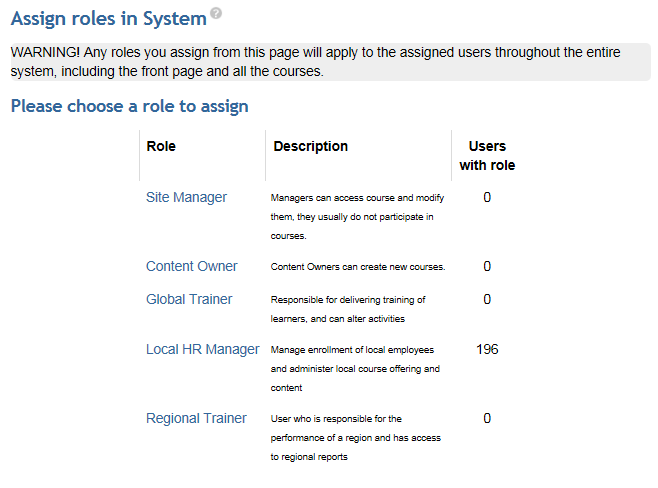 LOCAL HR MANAGER – CHECK PERMISSIONS FOR OUR TEST USER TEST.HRLD:Check permissions in SystemRoles for user Test HRLDLocal HR Manager in SystemAuthenticated User in SystemPermissions for user Test HRLDFilter There are no users assigned to Global Trainer, but these are the permissions for the role currently:Role nameGlobal TrainerShort nameglobaltrainerDescriptionResponsible for delivering training of learners, and can alter activitiesRole archetype 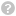 ARCHETYPE: Teacher (editing)Context types where this role may be assignedSystem
User
Category
Program
Course
Activity module
BlockFilter CapabilityAllowedblock_guides ???block_guides ???block/guides:addguides ???block/guides:addguidesNoblock/guides:deleteownguide ???block/guides:deleteownguideYesblock/guides:viewothersguide ???block/guides:viewothersguideYesblock/guides:viewownguide ???block/guides:viewownguideYesAuthorize.NetAuthorize.NetManage paymentsenrol/authorize:managepaymentsNoUpload CSV fileenrol/authorize:uploadcsvNoCategory enrolmentsCategory enrolmentsRole assignments synchronised to course enrolmentenrol/category:synchronisedNoSystemSystemCreate new blog entriesmoodle/blog:createYesEdit and manage entriesmoodle/blog:manageentriesNoEdit and manage external blogsmoodle/blog:manageexternalYesSearch blog entriesmoodle/blog:searchYesView blog entriesmoodle/blog:viewYesView draft blog entriesmoodle/blog:viewdraftsNoUse the community block to search hubs and find coursesmoodle/community:addYesDownload a course from the community blockmoodle/community:downloadYesPublish a course into hubmoodle/course:publishNoRequest new coursesmoodle/course:requestYesManage advanced grading form templatesmoodle/grade:managesharedformsNoShare advanced grading form as a templatemoodle/grade:sharegradingformsNoConfigure system templates for My Learning pagesmoodle/my:configsyspagesNoManage My Learning page blocksmoodle/my:manageblocksNoExport to portfoliosmoodle/portfolio:exportYesConfigure question typesmoodle/question:configNoCreate users on restoremoodle/restore:createuserNoCreate and manage rolesmoodle/role:manageNoApprove course creationmoodle/site:approvecourseNoChange site configurationmoodle/site:configNoShow links to offsite docsmoodle/site:doclinksNoRoam to a remote application via MNetmoodle/site:mnetlogintoremoteNoRead all messages on sitemoodle/site:readallmessagesNoSend messages to any usermoodle/site:sendmessageYesUpload new users from filemoodle/site:uploadusersNoView participantsmoodle/site:viewparticipantsYesCreate new tagsmoodle/tag:createYesEdit existing tagsmoodle/tag:editYesEdit blocks in tags pagesmoodle/tag:editblocksNoManage all tagsmoodle/tag:manageNoChange own passwordmoodle/user:changeownpasswordNoCreate usersmoodle/user:createNoDelete usersmoodle/user:deleteNoEdit own user messaging profilemoodle/user:editownmessageprofileYesEdit own user profilemoodle/user:editownprofileNoManage blocks on own public user profilemoodle/user:manageownblocksNoManage files on own private file areasmoodle/user:manageownfilesYesConfigure default page layout for public user profilesmoodle/user:managesyspagesNoUpdate user profilesmoodle/user:updateNoCreate a web service token for mobile accessmoodle/webservice:createmobiletokenYesCreate a web service tokenmoodle/webservice:createtokenNoCourse overviewCourse overviewView course overview reportreport/courseoverview:viewYesExternal data importExternal data import[[externaldataimport:import]]report/externaldataimport:importNoInternal data exportInternal data export[[internaldataexport:export]]report/internaldataexport:exportNoQuestion instancesQuestion instancesView question instances reportreport/questioninstances:viewNoSecurity overviewSecurity overviewView security reportreport/security:viewNoLanguage customisationLanguage customisationEdit local translationtool/customlang:editNoView local translationtool/customlang:viewNoTotara syncTotara syncClear the sync logstool/totara_sync:deletesynclogNoManage Totara synctool/totara_sync:manageNoManage Totara sync organisationstool/totara_sync:manageorgNoManage Totara sync positionstool/totara_sync:manageposNoManage Totara sync userstool/totara_sync:manageuserNoRun Totara sync via the web interfacetool/totara_sync:runsyncNoSet Totara sync file accesstool/totara_sync:setfileaccessNoUpload Totara sync organisationstool/totara_sync:uploadorgNoUpload Totara sync positionstool/totara_sync:uploadposNoUpload Totara sync userstool/totara_sync:uploaduserNoUnit testsUnit testsExecute unit teststool/unittest:executeNoTotara AudiencesTotara AudiencesManage dynamic audience rulestotara/cohort:managerulesYesTotara coreTotara coreConfigure site appearance settingstotara/core:appearanceNoCreate a course custom fieldtotara/core:createcoursecustomfieldNoDelete a course custom fieldtotara/core:deletecoursecustomfieldNoSee deleted userstotara/core:seedeletedusersNoUndelete usertotara/core:undeleteuserNoUpdate a course custom fieldtotara/core:updatecoursecustomfieldNototara_dashboard ???totara_dashboard ???totara/dashboard:admin ???totara/dashboard:adminNototara/dashboard:edit ???totara/dashboard:editNototara/dashboard:view ???totara/dashboard:viewYesHierarchiesHierarchiesAssign self positiontotara/hierarchy:assignselfpositionNoAssign user positiontotara/hierarchy:assignuserpositionNoCreate a competencytotara/hierarchy:createcompetencyNoCreate a competency custom fieldtotara/hierarchy:createcompetencycustomfieldNoCreate a competency frameworktotara/hierarchy:createcompetencyframeworksNoCreate a competency templatetotara/hierarchy:createcompetencytemplateNoCreate a competency typetotara/hierarchy:createcompetencytypeNoCreate an organisationtotara/hierarchy:createorganisationNoCreate an organisation custom fieldtotara/hierarchy:createorganisationcustomfieldNoCreate an organisational frameworktotara/hierarchy:createorganisationframeworksNoCreate an organisational typetotara/hierarchy:createorganisationtypeNoCreate a positiontotara/hierarchy:createpositionNoCreate a position custom fieldtotara/hierarchy:createpositioncustomfieldNoCreate a position frameworktotara/hierarchy:createpositionframeworksNoCreate a position typetotara/hierarchy:createpositiontypeNoDelete a competencytotara/hierarchy:deletecompetencyNoDelete a competency custom fieldtotara/hierarchy:deletecompetencycustomfieldNoDelete a competency frameworktotara/hierarchy:deletecompetencyframeworksNoDelete a competency templatetotara/hierarchy:deletecompetencytemplateNoDelete a comptency typetotara/hierarchy:deletecompetencytypeNoDelete an organisationtotara/hierarchy:deleteorganisationNoDelete an organisation custom fieldtotara/hierarchy:deleteorganisationcustomfieldNoDelete an organisational frameworktotara/hierarchy:deleteorganisationframeworksNoDelete an organisational typetotara/hierarchy:deleteorganisationtypeNoDelete a positiontotara/hierarchy:deletepositionNoDelete a position custom fieldtotara/hierarchy:deletepositioncustomfieldNoDelete a position frameworktotara/hierarchy:deletepositionframeworksNoDelete a position typetotara/hierarchy:deletepositiontypeNoUpdate a competencytotara/hierarchy:updatecompetencyYesUpdate a competency custom fieldtotara/hierarchy:updatecompetencycustomfieldNoUpdate a competency frameworktotara/hierarchy:updatecompetencyframeworksNoUpdate a competency templatetotara/hierarchy:updatecompetencytemplateNoUpdate a competency typetotara/hierarchy:updatecompetencytypeNoUpdate an organisationtotara/hierarchy:updateorganisationNoUpdate an organisation custom fieldtotara/hierarchy:updateorganisationcustomfieldNoUpdate an organisational frameworktotara/hierarchy:updateorganisationframeworksNoUpdate an organisational typetotara/hierarchy:updateorganisationtypeNoUpdate a positiontotara/hierarchy:updatepositionNoUpdate a position custom fieldtotara/hierarchy:updatepositioncustomfieldNoUpdate a position frameworktotara/hierarchy:updatepositionframeworksNoUpdate a position typetotara/hierarchy:updatepositiontypeNoView a competencytotara/hierarchy:viewcompetencyYesView an organisationtotara/hierarchy:vieworganisationNoView a positiontotara/hierarchy:viewpositionNoTotara MessagesTotara MessagesView all messagestotara/message:viewallmessagesNoLearning PlansLearning PlansAccess any user's plantotara/plan:accessanyplanYesAccess plantotara/plan:accessplanYesConfigure plan templatestotara/plan:configureplansNoManage any user's plantotara/plan:manageanyplanNoManage objective scalestotara/plan:manageobjectivescalesNoManage priority scalestotara/plan:managepriorityscalesNoReport BuilderReport BuilderCreate, edit and delete report builder reportstotara/reportbuilder:managereportsNoBlock: Face-to-face BlockBlock: Face-to-face BlockView users facetoface bookingsblock/facetoface:viewbookingsNoUsersUsersEdit user messaging profilemoodle/user:editmessageprofileNoEdit user profilemoodle/user:editprofileNoManage blocks on user profile of other usersmoodle/user:manageblocksNoSee all user blogsmoodle/user:readuserblogsNoSee all user postsmoodle/user:readuserpostsNoView user full informationmoodle/user:viewalldetailsYesSee user activity reportsmoodle/user:viewuseractivitiesreportNoCourse categoriesCourse categoriesManage categoriesmoodle/category:manageYesSee hidden categoriesmoodle/category:viewhiddencategoriesYesAdd and remove audience membersmoodle/cohort:assignYesCreate, delete and move audiencesmoodle/cohort:manageYesCreate coursesmoodle/course:createYeslocal_program ???local_program ???local/program:configuredetails ???local/program:configuredetailsNolocal/program:deleteprogram ???local/program:deleteprogramNoProgram ManagementProgram ManagementAccess any programtotara/program:accessanyprogramYesConfigure program assignmentstotara/program:configureassignmentsYesConfigure program contenttotara/program:configurecontentYesEdit program detailstotara/program:configuredetailsYesConfigure program messagestotara/program:configuremessagesYesConfigure programstotara/program:configureprogramYesCreate programstotara/program:createprogramYesDelete programstotara/program:deleteprogramYesHandle program exceptionstotara/program:handleexceptionsYesView hidden programstotara/program:viewhiddenprogramsYesView programstotara/program:viewprogramYesApproval requiredApproval required[[approvalrequired:unenrol]]enrol/approvalrequired:unenrolYesAuthorize.NetAuthorize.NetConfigure Authorize.Net enrol instancesenrol/authorize:configNoManage enrolled usersenrol/authorize:manageYesUnenrol users from courseenrol/authorize:unenrolNoUnenrol self from the courseenrol/authorize:unenrolselfNoAudience syncAudience syncConfigure audience instancesenrol/cohort:configYesGuest accessGuest accessConfigure guest access instancesenrol/guest:configYesLDAP enrolmentsLDAP enrolmentsManage LDAP enrol instancesenrol/ldap:manageNoManual enrolmentsManual enrolmentsConfigure manual enrol instancesenrol/manual:configNoEnrol usersenrol/manual:enrolYesManage user enrolmentsenrol/manual:manageYesUnenrol users from the courseenrol/manual:unenrolYesUnenrol self from the courseenrol/manual:unenrolselfNoCourse meta linkCourse meta linkConfigure meta enrol instancesenrol/meta:configYesSelect course as meta linkedenrol/meta:selectaslinkedNoUnenrol suspended usersenrol/meta:unenrolNoNo approval requiredNo approval required[[noapprovalrequired:unenrol]]enrol/noapprovalrequired:unenrolYesPayPalPayPalConfigure PayPal enrol instancesenrol/paypal:configNoManage enrolled usersenrol/paypal:manageYesUnenrol users from courseenrol/paypal:unenrolNoUnenrol self from the courseenrol/paypal:unenrolselfNoSelf enrolmentSelf enrolmentConfigure self enrol instancesenrol/self:configYesManage enrolled usersenrol/self:manageYesUnenrol users from courseenrol/self:unenrolYesUnenrol self from the courseenrol/self:unenrolselfNoLearning PlanLearning PlanUnenrol users from courseenrol/totara_learningplan:unenrolYesProgramProgramUnenrol users from courseenrol/totara_program:unenrolYesGrade export: Fusion Table ExportGrade export: Fusion Table ExportPublish Fusion Table grade exportgradeexport/fusion:publishNoUse Fusion table grade exportgradeexport/fusion:viewNoGrade export: OpenDocument spreadsheetGrade export: OpenDocument spreadsheetPublish ODS grade exportgradeexport/ods:publishNoUse OpenDocument grade exportgradeexport/ods:viewNoGrade export: Plain text fileGrade export: Plain text filePublish TXT grade exportgradeexport/txt:publishNoUse text grade exportgradeexport/txt:viewNoGrade export: Excel spreadsheetGrade export: Excel spreadsheetPublish XLS grade exportgradeexport/xls:publishNoUse Excel grade exportgradeexport/xls:viewNoGrade export: XML fileGrade export: XML filePublish XML grade exportgradeexport/xml:publishNoUse XML grade exportgradeexport/xml:viewNoGrade import: CSV fileGrade import: CSV fileImport grades from CSVgradeimport/csv:viewNoGrade import: XML fileGrade import: XML filePublish import grades from XMLgradeimport/xml:publishNoImport grades from XMLgradeimport/xml:viewNoGrade report: Grader reportGrade report: Grader reportView the grader reportgradereport/grader:viewNoGrade report: Outcomes reportGrade report: Outcomes reportView the outcomes reportgradereport/outcomes:viewNoGrade report: Overview reportGrade report: Overview reportView the overview reportgradereport/overview:viewNoGrade report: User reportGrade report: User reportView your own grade reportgradereport/user:viewNoActivity: BookActivity: BookAdd a new bookmod/book:addinstanceYesActivity: CertificateActivity: CertificateAdd a certificate instancemod/certificate:addinstanceYesActivity: Face-to-faceActivity: Face-to-faceAdd attendees to a face-to-face sessionmod/facetoface:addattendeesYesAdd, edit, copy and delete face-to-face sessionsmod/facetoface:editsessionsYesSign-up to full sessions.mod/facetoface:overbookYesRemove attendees from a face-to-face sessionmod/facetoface:removeattendeesYesSign-up for a sessionmod/facetoface:signupYesTake attendancemod/facetoface:takeattendanceYesView attendance list and attendeesmod/facetoface:viewattendeesYesView cancellationsmod/facetoface:viewcancellationsYesActivity: LTIActivity: LTIGrade LTI activitiesmod/lti:addcoursetoolYesSubmit a tool to admins for configurationmod/lti:requesttooladdYesCourseCourseAnonymise user data on backupmoodle/backup:anonymiseYesBackup coursesmoodle/backup:backupcourseYesBackup sectionsmoodle/backup:backupsectionYesBackup for hubmoodle/backup:backuptargethubYesBackup for importmoodle/backup:backuptargetimportYesConfigure backup optionsmoodle/backup:configureNoDownload files from backup areasmoodle/backup:downloadfileYesBackup user datamoodle/backup:userinfoYesAssociate blog entries with coursesmoodle/blog:associatecourseYesManage any calendar entriesmoodle/calendar:manageentriesNoManage group calendar entriesmoodle/calendar:managegroupentriesNoManage own calendar entriesmoodle/calendar:manageownentriesYesView site-wide audiencesmoodle/cohort:viewYesDelete commentsmoodle/comment:deleteYesPost commentsmoodle/comment:postYesRead commentsmoodle/comment:viewYesSend a message to many peoplemoodle/course:bulkmessagingNoChange course categorymoodle/course:changecategoryYesChange course full namemoodle/course:changefullnameYesChange course ID numbermoodle/course:changeidnumberYesChange course short namemoodle/course:changeshortnameYesChange course summarymoodle/course:changesummaryYesDelete coursesmoodle/course:deleteYesConfigure enrol instances in coursesmoodle/course:enrolconfigYesReview course enrolmentsmoodle/course:enrolreviewYesManage filesmoodle/course:managefilesYesManage groupsmoodle/course:managegroupsNoManage scalesmoodle/course:managescalesNoMark users as complete in course completionmoodle/course:markcompleteYesReset coursemoodle/course:resetYesControl section visibilitymoodle/course:sectionvisibilityYesSet current sectionmoodle/course:setcurrentsectionYesUnlock course completionmoodle/course:unlockcompletionYesUpdate course settingsmoodle/course:updateYesEnable/disable email addressmoodle/course:useremailNoView courses without participationmoodle/course:viewYesView hidden coursesmoodle/course:viewhiddencoursesYesView hidden sectionsmoodle/course:viewhiddensectionsYesView hidden user fieldsmoodle/course:viewhiddenuserfieldsNoView participantsmoodle/course:viewparticipantsNoView scalesmoodle/course:viewscalesNoHide/show coursesmoodle/course:visibilityYesManage local filter settingsmoodle/filter:manageYesEdit gradesmoodle/grade:editNoExport gradesmoodle/grade:exportNoHide/unhide grades or itemsmoodle/grade:hideNoImport gradesmoodle/grade:importNoLock grades or itemsmoodle/grade:lockNoManage grade itemsmoodle/grade:manageNoManage advanced grading methodsmoodle/grade:managegradingformsYesManage letter gradesmoodle/grade:managelettersNoManage grade outcomesmoodle/grade:manageoutcomesNoUnlock grades or itemsmoodle/grade:unlockNoView own gradesmoodle/grade:viewNoView grades of other usersmoodle/grade:viewallNoView hidden grades for ownermoodle/grade:viewhiddenNoManage notesmoodle/notes:manageNoView notesmoodle/notes:viewNoAdd new questionsmoodle/question:addNoEdit all questionsmoodle/question:editallNoEdit your own questionsmoodle/question:editmineNoFlag questions while attempting themmoodle/question:flagYesEdit question categoriesmoodle/question:managecategoryNoMove all questionsmoodle/question:moveallNoMove your own questionsmoodle/question:movemineNoUse all questionsmoodle/question:useallNoUse your own questionsmoodle/question:usemineNoView all questionsmoodle/question:viewallNoView your own questionsmoodle/question:viewmineNoAdd ratings to itemsmoodle/rating:rateYesView the total rating you receivedmoodle/rating:viewYesView all raw ratings given by individualsmoodle/rating:viewallYesView total ratings that anyone receivedmoodle/rating:viewanyYesConfigure restore optionsmoodle/restore:configureYesRestore activitiesmoodle/restore:restoreactivityYesRestore coursesmoodle/restore:restorecourseYesRestore sectionsmoodle/restore:restoresectionYesRestore from files targeted as hubmoodle/restore:restoretargethubYesRestore from files targeted as importmoodle/restore:restoretargetimportYesAllowed to roll activity configuration dates on restoremoodle/restore:rolldatesYesUpload files to backup areasmoodle/restore:uploadfileYesRestore user datamoodle/restore:userinfoNoRestore courses from automated backupsmoodle/restore:viewautomatedfileareaNoAssign roles to usersmoodle/role:assignYesOverride permissions for othersmoodle/role:overrideNoReview permissions for othersmoodle/role:reviewNoOverride safe permissions for othersmoodle/role:safeoverrideNoSwitch to other rolesmoodle/role:switchrolesNoAccess all groupsmoodle/site:accessallgroupsNoTrust submitted contentmoodle/site:trustcontentNoAlways see full names of usersmoodle/site:viewfullnamesNoView reportsmoodle/site:viewreportsNoSee full user identity in listsmoodle/site:viewuseridentityYesLogin as other usersmoodle/user:loginasNoView user profilesmoodle/user:viewdetailsYesView hidden details of usersmoodle/user:viewhiddendetailsNoCourse completionCourse completionView course completion reportreport/completion:viewYesLogsLogsView course logsreport/log:viewYesView today's logsreport/log:viewtodayYesLive logsLive logsView live logsreport/loglive:viewYesActivity reportActivity reportView activity reportreport/outline:viewYesCourse participationCourse participationView course participation reportreport/participation:viewYesActivity completionActivity completionView activity completion reportsreport/progress:viewYesStatisticsStatisticsView course statistics reportreport/stats:viewYesWeb service: AMF protocolWeb service: AMF protocolUse AMF protocolwebservice/amf:useNoWeb service: REST protocolWeb service: REST protocolUse REST protocolwebservice/rest:useNoWeb service: SOAP protocolWeb service: SOAP protocolUse SOAP protocolwebservice/soap:useNoWeb service: XML-RPC protocolWeb service: XML-RPC protocolUse XML-RPC protocolwebservice/xmlrpc:useNoBook IMS CP exportBook IMS CP exportExport book as IMS content packagebooktool/exportimscp:exportNoBook HTML importBook HTML importImport chaptersbooktool/importhtml:importYesBook printingBook printingPrint bookbooktool/print:printYesActivity: AssignmentActivity: AssignmentExport own submissionmod/assignment:exportownsubmissionYesGrade assignmentmod/assignment:gradeNoSubmit assignmentmod/assignment:submitNoView assignmentmod/assignment:viewNoActivity: BookActivity: BookEdit book chaptersmod/book:editYesRead bookmod/book:readYesView hidden book chaptersmod/book:viewhiddenchaptersYesActivity: CertificateActivity: CertificateManage a certificate instancemod/certificate:manageYesBe listed as a teacher on the certificate if the print teacher setting is onmod/certificate:printteacherNoView a certificatemod/certificate:viewYesActivity: ChatActivity: ChatAccess a chat roommod/chat:chatNoDelete chat logsmod/chat:deletelogNoExport chat session which you took part inmod/chat:exportparticipatedsessionYesExport any chat sessionmod/chat:exportsessionYesRead chat logsmod/chat:readlogNoActivity: ChoiceActivity: ChoiceRecord a choicemod/choice:chooseNoDelete responsesmod/choice:deleteresponsesNoDownload responsesmod/choice:downloadresponsesNoRead responsesmod/choice:readresponsesNoActivity: DatabaseActivity: DatabaseApprove unapproved entriesmod/data:approveNoWrite commentsmod/data:commentNoExport all database entriesmod/data:exportallentriesYesExport a database entrymod/data:exportentryYesExport own database entrymod/data:exportownentryYesManage commentsmod/data:managecommentsNoManage entriesmod/data:manageentriesNoManage templatesmod/data:managetemplatesNoManage all template presetsmod/data:manageuserpresetsNoRate entriesmod/data:rateNoView all raw ratings given by individualsmod/data:viewallratingsNoView presets from all usersmod/data:viewalluserpresetsNoView total ratings that anyone receivedmod/data:viewanyratingNoView entriesmod/data:viewentryNoView the total rating you receivedmod/data:viewratingNoWrite entriesmod/data:writeentryNoActivity: Face-to-faceActivity: Face-to-faceView face-to-face activities and sessionsmod/facetoface:viewYesView empty face-to-face activitiesmod/facetoface:viewemptyactivitiesYesActivity: FeedbackActivity: FeedbackComplete a feedbackmod/feedback:completeYesCreate private templatemod/feedback:createprivatetemplateNoCreate public templatemod/feedback:createpublictemplateNoDelete completed submissionsmod/feedback:deletesubmissionsNoDelete templatemod/feedback:deletetemplateNoEdit itemsmod/feedback:edititemsYesMap courses to global feedbacksmod/feedback:mapcourseNoReceive email notificationmod/feedback:receivemailNoView a feedbackmod/feedback:viewYesView the analysis page after submitmod/feedback:viewanalysepageYesView reportsmod/feedback:viewreportsNoActivity: FolderActivity: FolderManage files in folder modulemod/folder:managefilesYesView folder contentmod/folder:viewYesActivity: ForumActivity: ForumAdd newsmod/forum:addnewsNoAdd questionmod/forum:addquestionYesAllow force subscribemod/forum:allowforcesubscribeYesCreate attachmentsmod/forum:createattachmentNoDelete any posts (anytime)mod/forum:deleteanypostNoDelete own posts (within deadline)mod/forum:deleteownpostNoEdit any postmod/forum:editanypostNoExport whole discussionmod/forum:exportdiscussionYesExport own postmod/forum:exportownpostYesExport postmod/forum:exportpostYesManage subscriptionsmod/forum:managesubscriptionsNoMove discussionsmod/forum:movediscussionsNoExempt from post thresholdmod/forum:postwithoutthrottlingYesRate postsmod/forum:rateNoReply to newsmod/forum:replynewsNoReply to postsmod/forum:replypostNoSplit discussionsmod/forum:splitdiscussionsNoStart new discussionsmod/forum:startdiscussionNoView all raw ratings given by individualsmod/forum:viewallratingsNoView total ratings that anyone receivedmod/forum:viewanyratingNoView discussionsmod/forum:viewdiscussionNoView hidden timed postsmod/forum:viewhiddentimedpostsNoAlways see Q and A postsmod/forum:viewqandawithoutpostingNoView the total rating you receivedmod/forum:viewratingNoView subscribersmod/forum:viewsubscribersNoActivity: GlossaryActivity: GlossaryApprove unapproved entriesmod/glossary:approveNoCreate commentsmod/glossary:commentNoExport entriesmod/glossary:exportNoExport single entrymod/glossary:exportentryYesExport single entry of yoursmod/glossary:exportownentryYesImport entriesmod/glossary:importNoManage categoriesmod/glossary:managecategoriesNoManage commentsmod/glossary:managecommentsNoManage entriesmod/glossary:manageentriesNoRate entriesmod/glossary:rateNoView all raw ratings given by individualsmod/glossary:viewallratingsNoView total ratings that anyone receivedmod/glossary:viewanyratingNoView the total rating you receivedmod/glossary:viewratingNoCreate new entriesmod/glossary:writeNoActivity: IMS content packageActivity: IMS content packageView IMS contentmod/imscp:viewYesActivity: LessonActivity: LessonEdit a lesson activitymod/lesson:editNoManage a lesson activitymod/lesson:manageNoActivity: LTIActivity: LTIGrade LTI activitiesmod/lti:gradeYesEdit LTI activitiesmod/lti:manageYesView LTI activitiesmod/lti:viewYesActivity: PageActivity: PageView page contentmod/page:viewYesActivity: QuizActivity: QuizAttempt quizzesmod/quiz:attemptNoDelete quiz attemptsmod/quiz:deleteattemptsNoGet a confirmation message when submittingmod/quiz:emailconfirmsubmissionNoGet a notification message when an attempt is submittedmod/quiz:emailnotifysubmissionNoGrade quizzes manuallymod/quiz:gradeNoIgnores time limit on quizzesmod/quiz:ignoretimelimitsNoManage quizzesmod/quiz:manageNoManage quiz overridesmod/quiz:manageoverridesYesPreview quizzesmod/quiz:previewNoRegrade quiz attemptsmod/quiz:regradeNoReview your own attemptsmod/quiz:reviewmyattemptsNoView quiz informationmod/quiz:viewNoView quiz reportsmod/quiz:viewreportsNoActivity: FileActivity: FileView resourcemod/resource:viewYesActivity: SCORM packageActivity: SCORM packageDelete own attemptsmod/scorm:deleteownresponsesNoDelete SCORM attemptsmod/scorm:deleteresponsesNoSave tracksmod/scorm:savetrackNoSkip overviewmod/scorm:skipviewNoView reportsmod/scorm:viewreportNoView scoresmod/scorm:viewscoresNoActivity: SurveyActivity: SurveyDownload responsesmod/survey:downloadNoRespond to surveymod/survey:participateNoView responsesmod/survey:readresponsesNoActivity: URLActivity: URLView URLmod/url:viewYesActivity: WikiActivity: WikiCreate new wiki pagesmod/wiki:createpageYesAdd comments to pagesmod/wiki:editcommentYesSave wiki pagesmod/wiki:editpageYesManage wiki commentsmod/wiki:managecommentYesManage wiki filesmod/wiki:managefilesYesManage wiki settingsmod/wiki:managewikiYesOverride wiki locksmod/wiki:overridelockNoView page commentsmod/wiki:viewcommentYesView wiki pagesmod/wiki:viewpageYesActivity: WorkshopActivity: WorkshopAllocate submissions for reviewmod/workshop:allocateYesEdit assessment formsmod/workshop:editdimensionsYesIgnore time restrictionsmod/workshop:ignoredeadlinesYesManage example submissionsmod/workshop:manageexamplesYesOverride calculated gradesmod/workshop:overridegradesYesPeer assessmod/workshop:peerassessNoPublish submissionsmod/workshop:publishsubmissionsYesSubmitmod/workshop:submitNoSwitch phasemod/workshop:switchphaseYesView workshopmod/workshop:viewYesView all assessmentsmod/workshop:viewallassessmentsYesView all submissionsmod/workshop:viewallsubmissionsYesView author namesmod/workshop:viewauthornamesYesView authors of published submissionsmod/workshop:viewauthorpublishedYesView published submissionsmod/workshop:viewpublishedsubmissionsYesView reviewer namesmod/workshop:viewreviewernamesYesActivitiesActivitiesBackup activitiesmoodle/backup:backupactivityYesAssociate blog entries with activity modulesmoodle/blog:associatemoduleYesHide/show activitiesmoodle/course:activityvisibilityYesManage activitiesmoodle/course:manageactivitiesYesView hidden activitiesmoodle/course:viewhiddenactivitiesYesManual grading reportManual grading reportSee student idnumbers while gradingquiz/grading:viewidnumberNoSee student names while gradingquiz/grading:viewstudentnamesNoQuiz statistics reportQuiz statistics reportView statistics reportquiz/statistics:viewNoRepository: Alfresco repositoryRepository: Alfresco repositoryView alfresco repositoryrepository/alfresco:viewYesRepository: Box.netRepository: Box.netView box.net repositoryrepository/boxnet:viewYesRepository: Legacy course filesRepository: Legacy course filesUse course files repository pluginrepository/coursefiles:viewYesRepository: DropboxRepository: DropboxView a Dropbox folderrepository/dropbox:viewYesRepository: File systemRepository: File systemView file system repositoryrepository/filesystem:viewYesRepository: FlickrRepository: FlickrView Flickr repositoryrepository/flickr:viewYesRepository: Flickr publicRepository: Flickr publicUse Flickr public repository in file pickerrepository/flickr_public:viewYesRepository: Google DocsRepository: Google DocsView google docs repositoryrepository/googledocs:viewYesRepository: Server filesRepository: Server filesView server repositoryrepository/local:viewYesRepository: Merlot.orgRepository: Merlot.orgView the Merlot repositoryrepository/merlot:viewYesRepository: Picasa web albumRepository: Picasa web albumView picasa repositoryrepository/picasa:viewYesRepository: Recent filesRepository: Recent filesView recent files repsitory pluginrepository/recent:viewYesRepository: Amazon S3Repository: Amazon S3View amazon s3 repositoryrepository/s3:viewYesRepository: Upload a fileRepository: Upload a fileUse uploading in file pickerrepository/upload:viewYesRepository: URL downloaderRepository: URL downloaderUse URL downloader in file pickerrepository/url:viewYesRepository: Private filesRepository: Private filesView user private filesrepository/user:viewYesRepository: WebDAV repositoryRepository: WebDAV repositoryView WebDav repositoryrepository/webdav:viewYesRepository: WikimediaRepository: WikimediaView wikimedia repositoryrepository/wikimedia:viewYesRepository: Youtube videosRepository: Youtube videosUse youtube in file pickerrepository/youtube:viewYesBlock: Online usersBlock: Online usersView list of online usersblock/online_users:viewlistYesBlock: RSS clientBlock: RSS clientManage any RSS feedsblock/rss_client:manageanyfeedsNoManage own RSS feedsblock/rss_client:manageownfeedsNoBlock: Quick LinksBlock: Quick LinksManage own linksblock/totara_quicklinks:manageownlinksYesBlockBlockEdit a block's settingsmoodle/block:editYesView blockmoodle/block:viewYesManage blocks on a pagemoodle/site:manageblocksNoCapabilityPermission block/guides:addguides ???block/guides:addguidesNot set block/guides:deleteownguide ???block/guides:deleteownguideAllowDefault: Not setblock/guides:viewothersguide ???block/guides:viewothersguideAllowDefault: Not setblock/guides:viewownguide ???block/guides:viewownguideAllowDefault: Not setManage paymentsenrol/authorize:managepaymentsNot set Upload CSV fileenrol/authorize:uploadcsvNot set Role assignments synchronised to course enrolmentenrol/category:synchronisedNot set Create new blog entriesmoodle/blog:createNot set Edit and manage entriesmoodle/blog:manageentriesAllow Edit and manage external blogsmoodle/blog:manageexternalAllow Search blog entriesmoodle/blog:searchAllow View blog entriesmoodle/blog:viewAllow View draft blog entriesmoodle/blog:viewdraftsNot set Use the community block to search hubs and find coursesmoodle/community:addAllow Download a course from the community blockmoodle/community:downloadAllow Publish a course into hubmoodle/course:publishNot set Request new coursesmoodle/course:requestNot set Manage advanced grading form templatesmoodle/grade:managesharedformsNot set Share advanced grading form as a templatemoodle/grade:sharegradingformsNot set Configure system templates for My Learning pagesmoodle/my:configsyspagesNot set Manage My Learning page blocksmoodle/my:manageblocksProhibitDefault: Not setExport to portfoliosmoodle/portfolio:exportAllow Configure question typesmoodle/question:configNot set Create users on restoremoodle/restore:createuserNot set Create and manage rolesmoodle/role:manageNot set Approve course creationmoodle/site:approvecourseNot set Change site configurationmoodle/site:configNot set Show links to offsite docsmoodle/site:doclinksAllow Roam to a remote application via MNetmoodle/site:mnetlogintoremoteNot set Read all messages on sitemoodle/site:readallmessagesAllow Send messages to any usermoodle/site:sendmessageNot set Upload new users from filemoodle/site:uploadusersNot set View participantsmoodle/site:viewparticipantsNot set Create new tagsmoodle/tag:createNot set Edit existing tagsmoodle/tag:editNot set Edit blocks in tags pagesmoodle/tag:editblocksAllow Manage all tagsmoodle/tag:manageAllow Change own passwordmoodle/user:changeownpasswordPreventDefault: Not setCreate usersmoodle/user:createNot set Delete usersmoodle/user:deleteNot set Edit own user messaging profilemoodle/user:editownmessageprofileNot set Edit own user profilemoodle/user:editownprofileNot set Manage blocks on own public user profilemoodle/user:manageownblocksProhibitDefault: Not setManage files on own private file areasmoodle/user:manageownfilesNot set Configure default page layout for public user profilesmoodle/user:managesyspagesNot set Update user profilesmoodle/user:updateNot set Create a web service token for mobile accessmoodle/webservice:createmobiletokenNot set Create a web service tokenmoodle/webservice:createtokenNot set View course overview reportreport/courseoverview:viewAllow [[externaldataimport:import]]report/externaldataimport:importNot set [[internaldataexport:export]]report/internaldataexport:exportNot set View question instances reportreport/questioninstances:viewNot set View security reportreport/security:viewNot set Edit local translationtool/customlang:editNot set View local translationtool/customlang:viewNot set Clear the sync logstool/totara_sync:deletesynclogNot set Manage Totara synctool/totara_sync:manageNot set Manage Totara sync organisationstool/totara_sync:manageorgNot set Manage Totara sync positionstool/totara_sync:manageposNot set Manage Totara sync userstool/totara_sync:manageuserNot set Run Totara sync via the web interfacetool/totara_sync:runsyncNot set Set Totara sync file accesstool/totara_sync:setfileaccessNot set Upload Totara sync organisationstool/totara_sync:uploadorgNot set Upload Totara sync positionstool/totara_sync:uploadposNot set Upload Totara sync userstool/totara_sync:uploaduserNot set Execute unit teststool/unittest:executeNot set Manage dynamic audience rulestotara/cohort:managerulesNot set Configure site appearance settingstotara/core:appearanceNot set Create a course custom fieldtotara/core:createcoursecustomfieldNot set Delete a course custom fieldtotara/core:deletecoursecustomfieldNot set See deleted userstotara/core:seedeletedusersNot set Undelete usertotara/core:undeleteuserNot set Update a course custom fieldtotara/core:updatecoursecustomfieldNot set totara/dashboard:admin ???totara/dashboard:adminNot set totara/dashboard:edit ???totara/dashboard:editNot set totara/dashboard:view ???totara/dashboard:viewAllowDefault: Not setAssign self positiontotara/hierarchy:assignselfpositionNot set Assign user positiontotara/hierarchy:assignuserpositionNot set Create a competencytotara/hierarchy:createcompetencyNot set Create a competency custom fieldtotara/hierarchy:createcompetencycustomfieldNot set Create a competency frameworktotara/hierarchy:createcompetencyframeworksNot set Create a competency templatetotara/hierarchy:createcompetencytemplateNot set Create a competency typetotara/hierarchy:createcompetencytypeNot set Create an organisationtotara/hierarchy:createorganisationNot set Create an organisation custom fieldtotara/hierarchy:createorganisationcustomfieldNot set Create an organisational frameworktotara/hierarchy:createorganisationframeworksNot set Create an organisational typetotara/hierarchy:createorganisationtypeNot set Create a positiontotara/hierarchy:createpositionNot set Create a position custom fieldtotara/hierarchy:createpositioncustomfieldNot set Create a position frameworktotara/hierarchy:createpositionframeworksNot set Create a position typetotara/hierarchy:createpositiontypeNot set Delete a competencytotara/hierarchy:deletecompetencyNot set Delete a competency custom fieldtotara/hierarchy:deletecompetencycustomfieldNot set Delete a competency frameworktotara/hierarchy:deletecompetencyframeworksNot set Delete a competency templatetotara/hierarchy:deletecompetencytemplateNot set Delete a comptency typetotara/hierarchy:deletecompetencytypeNot set Delete an organisationtotara/hierarchy:deleteorganisationNot set Delete an organisation custom fieldtotara/hierarchy:deleteorganisationcustomfieldNot set Delete an organisational frameworktotara/hierarchy:deleteorganisationframeworksNot set Delete an organisational typetotara/hierarchy:deleteorganisationtypeNot set Delete a positiontotara/hierarchy:deletepositionNot set Delete a position custom fieldtotara/hierarchy:deletepositioncustomfieldNot set Delete a position frameworktotara/hierarchy:deletepositionframeworksNot set Delete a position typetotara/hierarchy:deletepositiontypeNot set Update a competencytotara/hierarchy:updatecompetencyNot set Update a competency custom fieldtotara/hierarchy:updatecompetencycustomfieldNot set Update a competency frameworktotara/hierarchy:updatecompetencyframeworksNot set Update a competency templatetotara/hierarchy:updatecompetencytemplateNot set Update a competency typetotara/hierarchy:updatecompetencytypeNot set Update an organisationtotara/hierarchy:updateorganisationNot set Update an organisation custom fieldtotara/hierarchy:updateorganisationcustomfieldNot set Update an organisational frameworktotara/hierarchy:updateorganisationframeworksNot set Update an organisational typetotara/hierarchy:updateorganisationtypeNot set Update a positiontotara/hierarchy:updatepositionNot set Update a position custom fieldtotara/hierarchy:updatepositioncustomfieldNot set Update a position frameworktotara/hierarchy:updatepositionframeworksNot set Update a position typetotara/hierarchy:updatepositiontypeNot set View a competencytotara/hierarchy:viewcompetencyNot set View an organisationtotara/hierarchy:vieworganisationNot set View a positiontotara/hierarchy:viewpositionNot set View all messagestotara/message:viewallmessagesNot set Access any user's plantotara/plan:accessanyplanNot set Access plantotara/plan:accessplanNot set Configure plan templatestotara/plan:configureplansNot set Manage any user's plantotara/plan:manageanyplanNot set Manage objective scalestotara/plan:manageobjectivescalesNot set Manage priority scalestotara/plan:managepriorityscalesNot set Create, edit and delete report builder reportstotara/reportbuilder:managereportsNot set View users facetoface bookingsblock/facetoface:viewbookingsAllow Edit user messaging profilemoodle/user:editmessageprofileNot set Edit user profilemoodle/user:editprofileNot set Manage blocks on user profile of other usersmoodle/user:manageblocksNot set See all user blogsmoodle/user:readuserblogsAllow See all user postsmoodle/user:readuserpostsAllow View user full informationmoodle/user:viewalldetailsNot set See user activity reportsmoodle/user:viewuseractivitiesreportNot set Manage categoriesmoodle/category:manageNot set See hidden categoriesmoodle/category:viewhiddencategoriesNot set Add and remove audience membersmoodle/cohort:assignNot set Create, delete and move audiencesmoodle/cohort:manageNot set Create coursesmoodle/course:createNot set local/program:configuredetails ???local/program:configuredetailsNot set local/program:deleteprogram ???local/program:deleteprogramNot set Access any programtotara/program:accessanyprogramNot set Configure program assignmentstotara/program:configureassignmentsNot set Configure program contenttotara/program:configurecontentNot set Edit program detailstotara/program:configuredetailsNot set Configure program messagestotara/program:configuremessagesNot set Configure programstotara/program:configureprogramNot set Create programstotara/program:createprogramNot set Delete programstotara/program:deleteprogramNot set Handle program exceptionstotara/program:handleexceptionsNot set View hidden programstotara/program:viewhiddenprogramsAllow View programstotara/program:viewprogramNot set [[approvalrequired:unenrol]]enrol/approvalrequired:unenrolAllow Configure Authorize.Net enrol instancesenrol/authorize:configNot set Manage enrolled usersenrol/authorize:manageAllow Unenrol users from courseenrol/authorize:unenrolNot set Unenrol self from the courseenrol/authorize:unenrolselfNot set Configure audience instancesenrol/cohort:configAllow Configure guest access instancesenrol/guest:configAllow Manage LDAP enrol instancesenrol/ldap:manageNot set Configure manual enrol instancesenrol/manual:configNot set Enrol usersenrol/manual:enrolAllow Manage user enrolmentsenrol/manual:manageAllow Unenrol users from the courseenrol/manual:unenrolAllow Unenrol self from the courseenrol/manual:unenrolselfNot set Configure meta enrol instancesenrol/meta:configAllow Select course as meta linkedenrol/meta:selectaslinkedNot set Unenrol suspended usersenrol/meta:unenrolNot set [[noapprovalrequired:unenrol]]enrol/noapprovalrequired:unenrolAllow Configure PayPal enrol instancesenrol/paypal:configNot set Manage enrolled usersenrol/paypal:manageAllow Unenrol users from courseenrol/paypal:unenrolNot set Unenrol self from the courseenrol/paypal:unenrolselfNot set Configure self enrol instancesenrol/self:configAllow Manage enrolled usersenrol/self:manageAllow Unenrol users from courseenrol/self:unenrolAllow Unenrol self from the courseenrol/self:unenrolselfNot set Unenrol users from courseenrol/totara_learningplan:unenrolAllow Unenrol users from courseenrol/totara_program:unenrolAllow Publish Fusion Table grade exportgradeexport/fusion:publishNot set Use Fusion table grade exportgradeexport/fusion:viewNot setDefault: AllowPublish ODS grade exportgradeexport/ods:publishNot set Use OpenDocument grade exportgradeexport/ods:viewAllow Publish TXT grade exportgradeexport/txt:publishNot set Use text grade exportgradeexport/txt:viewAllow Publish XLS grade exportgradeexport/xls:publishNot set Use Excel grade exportgradeexport/xls:viewAllow Publish XML grade exportgradeexport/xml:publishNot set Use XML grade exportgradeexport/xml:viewAllow Import grades from CSVgradeimport/csv:viewAllow Publish import grades from XMLgradeimport/xml:publishNot set Import grades from XMLgradeimport/xml:viewAllow View the grader reportgradereport/grader:viewAllow View the outcomes reportgradereport/outcomes:viewAllow View the overview reportgradereport/overview:viewNot set View your own grade reportgradereport/user:viewAllow Add a new bookmod/book:addinstanceAllow Add a certificate instancemod/certificate:addinstanceAllow Add attendees to a face-to-face sessionmod/facetoface:addattendeesAllow Add, edit, copy and delete face-to-face sessionsmod/facetoface:editsessionsAllow Sign-up to full sessions.mod/facetoface:overbookAllow Remove attendees from a face-to-face sessionmod/facetoface:removeattendeesAllow Sign-up for a sessionmod/facetoface:signupAllow Take attendancemod/facetoface:takeattendanceAllow View attendance list and attendeesmod/facetoface:viewattendeesAllow View cancellationsmod/facetoface:viewcancellationsAllow Grade LTI activitiesmod/lti:addcoursetoolAllow Submit a tool to admins for configurationmod/lti:requesttooladdAllow Anonymise user data on backupmoodle/backup:anonymiseNot set Backup coursesmoodle/backup:backupcourseAllow Backup sectionsmoodle/backup:backupsectionAllow Backup for hubmoodle/backup:backuptargethubAllow Backup for importmoodle/backup:backuptargetimportAllow Configure backup optionsmoodle/backup:configureAllow Download files from backup areasmoodle/backup:downloadfileAllow Backup user datamoodle/backup:userinfoNot set Associate blog entries with coursesmoodle/blog:associatecourseAllow Manage any calendar entriesmoodle/calendar:manageentriesAllow Manage group calendar entriesmoodle/calendar:managegroupentriesAllow Manage own calendar entriesmoodle/calendar:manageownentriesNot set View site-wide audiencesmoodle/cohort:viewAllow Delete commentsmoodle/comment:deleteAllow Post commentsmoodle/comment:postAllow Read commentsmoodle/comment:viewAllow Send a message to many peoplemoodle/course:bulkmessagingAllow Change course categorymoodle/course:changecategoryAllow Change course full namemoodle/course:changefullnameAllow Change course ID numbermoodle/course:changeidnumberAllow Change course short namemoodle/course:changeshortnameAllow Change course summarymoodle/course:changesummaryAllow Delete coursesmoodle/course:deleteNot set Configure enrol instances in coursesmoodle/course:enrolconfigAllow Review course enrolmentsmoodle/course:enrolreviewAllow Manage filesmoodle/course:managefilesAllow Manage groupsmoodle/course:managegroupsAllow Manage scalesmoodle/course:managescalesAllow Mark users as complete in course completionmoodle/course:markcompleteAllow Reset coursemoodle/course:resetAllow Control section visibilitymoodle/course:sectionvisibilityAllow Set current sectionmoodle/course:setcurrentsectionAllow Unlock course completionmoodle/course:unlockcompletionAllow Update course settingsmoodle/course:updateAllow Enable/disable email addressmoodle/course:useremailAllow View courses without participationmoodle/course:viewNot set View hidden coursesmoodle/course:viewhiddencoursesAllow View hidden sectionsmoodle/course:viewhiddensectionsAllow View hidden user fieldsmoodle/course:viewhiddenuserfieldsAllow View participantsmoodle/course:viewparticipantsAllow View scalesmoodle/course:viewscalesAllow Hide/show coursesmoodle/course:visibilityAllow Manage local filter settingsmoodle/filter:manageAllow Edit gradesmoodle/grade:editAllow Export gradesmoodle/grade:exportAllow Hide/unhide grades or itemsmoodle/grade:hideAllow Import gradesmoodle/grade:importAllow Lock grades or itemsmoodle/grade:lockAllow Manage grade itemsmoodle/grade:manageAllow Manage advanced grading methodsmoodle/grade:managegradingformsAllow Manage letter gradesmoodle/grade:managelettersAllow Manage grade outcomesmoodle/grade:manageoutcomesAllow Unlock grades or itemsmoodle/grade:unlockAllow View own gradesmoodle/grade:viewNot set View grades of other usersmoodle/grade:viewallAllow View hidden grades for ownermoodle/grade:viewhiddenAllow Manage notesmoodle/notes:manageAllow View notesmoodle/notes:viewAllow Add new questionsmoodle/question:addAllow Edit all questionsmoodle/question:editallAllow Edit your own questionsmoodle/question:editmineAllow Flag questions while attempting themmoodle/question:flagAllow Edit question categoriesmoodle/question:managecategoryAllow Move all questionsmoodle/question:moveallAllow Move your own questionsmoodle/question:movemineAllow Use all questionsmoodle/question:useallAllow Use your own questionsmoodle/question:usemineAllow View all questionsmoodle/question:viewallAllow View your own questionsmoodle/question:viewmineAllow Add ratings to itemsmoodle/rating:rateAllow View the total rating you receivedmoodle/rating:viewAllow View all raw ratings given by individualsmoodle/rating:viewallAllow View total ratings that anyone receivedmoodle/rating:viewanyAllow Configure restore optionsmoodle/restore:configureAllow Restore activitiesmoodle/restore:restoreactivityAllow Restore coursesmoodle/restore:restorecourseAllow Restore sectionsmoodle/restore:restoresectionAllow Restore from files targeted as hubmoodle/restore:restoretargethubAllow Restore from files targeted as importmoodle/restore:restoretargetimportAllow Allowed to roll activity configuration dates on restoremoodle/restore:rolldatesNot set Upload files to backup areasmoodle/restore:uploadfileAllow Restore user datamoodle/restore:userinfoNot set Restore courses from automated backupsmoodle/restore:viewautomatedfileareaNot set Assign roles to usersmoodle/role:assignAllow Override permissions for othersmoodle/role:overrideNot set Review permissions for othersmoodle/role:reviewAllow Override safe permissions for othersmoodle/role:safeoverrideAllow Switch to other rolesmoodle/role:switchrolesAllow Access all groupsmoodle/site:accessallgroupsAllow Trust submitted contentmoodle/site:trustcontentAllow Always see full names of usersmoodle/site:viewfullnamesAllow View reportsmoodle/site:viewreportsAllow See full user identity in listsmoodle/site:viewuseridentityAllow Login as other usersmoodle/user:loginasNot set View user profilesmoodle/user:viewdetailsAllow View hidden details of usersmoodle/user:viewhiddendetailsAllow View course completion reportreport/completion:viewAllow View course logsreport/log:viewAllow View today's logsreport/log:viewtodayAllow View live logsreport/loglive:viewAllow View activity reportreport/outline:viewAllow View course participation reportreport/participation:viewAllow View activity completion reportsreport/progress:viewAllow View course statistics reportreport/stats:viewAllow Use AMF protocolwebservice/amf:useNot set Use REST protocolwebservice/rest:useNot set Use SOAP protocolwebservice/soap:useNot set Use XML-RPC protocolwebservice/xmlrpc:useNot set Export book as IMS content packagebooktool/exportimscp:exportNot set Import chaptersbooktool/importhtml:importAllow Print bookbooktool/print:printAllow Export own submissionmod/assignment:exportownsubmissionAllow Grade assignmentmod/assignment:gradeAllow Submit assignmentmod/assignment:submitNot set View assignmentmod/assignment:viewAllow Edit book chaptersmod/book:editAllow Read bookmod/book:readAllow View hidden book chaptersmod/book:viewhiddenchaptersAllow Manage a certificate instancemod/certificate:manageAllow Be listed as a teacher on the certificate if the print teacher setting is onmod/certificate:printteacherAllow View a certificatemod/certificate:viewAllow Access a chat roommod/chat:chatAllow Delete chat logsmod/chat:deletelogAllow Export chat session which you took part inmod/chat:exportparticipatedsessionAllow Export any chat sessionmod/chat:exportsessionAllow Read chat logsmod/chat:readlogAllow Record a choicemod/choice:chooseAllow Delete responsesmod/choice:deleteresponsesAllow Download responsesmod/choice:downloadresponsesAllow Read responsesmod/choice:readresponsesAllow Approve unapproved entriesmod/data:approveAllow Write commentsmod/data:commentAllow Export all database entriesmod/data:exportallentriesAllow Export a database entrymod/data:exportentryAllow Export own database entrymod/data:exportownentryAllow Manage commentsmod/data:managecommentsAllow Manage entriesmod/data:manageentriesAllow Manage templatesmod/data:managetemplatesAllow Manage all template presetsmod/data:manageuserpresetsNot set Rate entriesmod/data:rateAllow View all raw ratings given by individualsmod/data:viewallratingsAllow View presets from all usersmod/data:viewalluserpresetsAllow View total ratings that anyone receivedmod/data:viewanyratingAllow View entriesmod/data:viewentryAllow View the total rating you receivedmod/data:viewratingAllow Write entriesmod/data:writeentryAllow View face-to-face activities and sessionsmod/facetoface:viewAllow View empty face-to-face activitiesmod/facetoface:viewemptyactivitiesAllow Complete a feedbackmod/feedback:completePreventDefault: Not setCreate private templatemod/feedback:createprivatetemplateAllow Create public templatemod/feedback:createpublictemplateAllow Delete completed submissionsmod/feedback:deletesubmissionsAllow Delete templatemod/feedback:deletetemplateAllow Edit itemsmod/feedback:edititemsAllow Map courses to global feedbacksmod/feedback:mapcourseNot set Receive email notificationmod/feedback:receivemailAllow View a feedbackmod/feedback:viewAllow View the analysis page after submitmod/feedback:viewanalysepageAllow View reportsmod/feedback:viewreportsAllow Manage files in folder modulemod/folder:managefilesAllow View folder contentmod/folder:viewNot set Add newsmod/forum:addnewsAllow Add questionmod/forum:addquestionAllow Allow force subscribemod/forum:allowforcesubscribeAllow Create attachmentsmod/forum:createattachmentAllow Delete any posts (anytime)mod/forum:deleteanypostAllow Delete own posts (within deadline)mod/forum:deleteownpostAllow Edit any postmod/forum:editanypostAllow Export whole discussionmod/forum:exportdiscussionAllow Export own postmod/forum:exportownpostAllow Export postmod/forum:exportpostAllow Manage subscriptionsmod/forum:managesubscriptionsAllow Move discussionsmod/forum:movediscussionsAllow Exempt from post thresholdmod/forum:postwithoutthrottlingAllow Rate postsmod/forum:rateAllow Reply to newsmod/forum:replynewsAllow Reply to postsmod/forum:replypostAllow Split discussionsmod/forum:splitdiscussionsAllow Start new discussionsmod/forum:startdiscussionAllow View all raw ratings given by individualsmod/forum:viewallratingsAllow View total ratings that anyone receivedmod/forum:viewanyratingAllow View discussionsmod/forum:viewdiscussionAllow View hidden timed postsmod/forum:viewhiddentimedpostsAllow Always see Q and A postsmod/forum:viewqandawithoutpostingAllow View the total rating you receivedmod/forum:viewratingAllow View subscribersmod/forum:viewsubscribersAllow Approve unapproved entriesmod/glossary:approveAllow Create commentsmod/glossary:commentAllow Export entriesmod/glossary:exportAllow Export single entrymod/glossary:exportentryAllow Export single entry of yoursmod/glossary:exportownentryAllow Import entriesmod/glossary:importAllow Manage categoriesmod/glossary:managecategoriesAllow Manage commentsmod/glossary:managecommentsAllow Manage entriesmod/glossary:manageentriesAllow Rate entriesmod/glossary:rateAllow View all raw ratings given by individualsmod/glossary:viewallratingsAllow View total ratings that anyone receivedmod/glossary:viewanyratingAllow View the total rating you receivedmod/glossary:viewratingAllow Create new entriesmod/glossary:writeAllow View IMS contentmod/imscp:viewNot set Edit a lesson activitymod/lesson:editAllow Manage a lesson activitymod/lesson:manageAllow Grade LTI activitiesmod/lti:gradeAllow Edit LTI activitiesmod/lti:manageAllow View LTI activitiesmod/lti:viewAllow View page contentmod/page:viewNot set Attempt quizzesmod/quiz:attemptNot set Delete quiz attemptsmod/quiz:deleteattemptsAllow Get a confirmation message when submittingmod/quiz:emailconfirmsubmissionNot set Get a notification message when an attempt is submittedmod/quiz:emailnotifysubmissionNot set Grade quizzes manuallymod/quiz:gradeAllow Ignores time limit on quizzesmod/quiz:ignoretimelimitsNot set Manage quizzesmod/quiz:manageAllow Manage quiz overridesmod/quiz:manageoverridesAllow Preview quizzesmod/quiz:previewAllow Regrade quiz attemptsmod/quiz:regradeAllow Review your own attemptsmod/quiz:reviewmyattemptsNot set View quiz informationmod/quiz:viewAllow View quiz reportsmod/quiz:viewreportsAllow View resourcemod/resource:viewNot set Delete own attemptsmod/scorm:deleteownresponsesNot set Delete SCORM attemptsmod/scorm:deleteresponsesAllow Save tracksmod/scorm:savetrackAllow Skip overviewmod/scorm:skipviewNot set View reportsmod/scorm:viewreportAllow View scoresmod/scorm:viewscoresAllow Download responsesmod/survey:downloadAllow Respond to surveymod/survey:participateAllow View responsesmod/survey:readresponsesAllow View URLmod/url:viewNot set Create new wiki pagesmod/wiki:createpageAllow Add comments to pagesmod/wiki:editcommentAllow Save wiki pagesmod/wiki:editpageAllow Manage wiki commentsmod/wiki:managecommentAllow Manage wiki filesmod/wiki:managefilesAllow Manage wiki settingsmod/wiki:managewikiAllow Override wiki locksmod/wiki:overridelockAllow View page commentsmod/wiki:viewcommentAllow View wiki pagesmod/wiki:viewpageAllow Allocate submissions for reviewmod/workshop:allocateAllow Edit assessment formsmod/workshop:editdimensionsAllow Ignore time restrictionsmod/workshop:ignoredeadlinesAllow Manage example submissionsmod/workshop:manageexamplesAllow Override calculated gradesmod/workshop:overridegradesAllow Peer assessmod/workshop:peerassessNot set Publish submissionsmod/workshop:publishsubmissionsAllow Submitmod/workshop:submitNot set Switch phasemod/workshop:switchphaseAllow View workshopmod/workshop:viewAllow View all assessmentsmod/workshop:viewallassessmentsAllow View all submissionsmod/workshop:viewallsubmissionsAllow View author namesmod/workshop:viewauthornamesAllow View authors of published submissionsmod/workshop:viewauthorpublishedAllow View published submissionsmod/workshop:viewpublishedsubmissionsAllow View reviewer namesmod/workshop:viewreviewernamesAllow Backup activitiesmoodle/backup:backupactivityAllow Associate blog entries with activity modulesmoodle/blog:associatemoduleAllow Hide/show activitiesmoodle/course:activityvisibilityAllow Manage activitiesmoodle/course:manageactivitiesAllow View hidden activitiesmoodle/course:viewhiddenactivitiesAllow See student idnumbers while gradingquiz/grading:viewidnumberAllow See student names while gradingquiz/grading:viewstudentnamesAllow View statistics reportquiz/statistics:viewAllow View alfresco repositoryrepository/alfresco:viewNot set View box.net repositoryrepository/boxnet:viewNot set Use course files repository pluginrepository/coursefiles:viewAllow View a Dropbox folderrepository/dropbox:viewNot set View file system repositoryrepository/filesystem:viewAllow View Flickr repositoryrepository/flickr:viewNot set Use Flickr public repository in file pickerrepository/flickr_public:viewNot set View google docs repositoryrepository/googledocs:viewNot set View server repositoryrepository/local:viewAllow View the Merlot repositoryrepository/merlot:viewNot set View picasa repositoryrepository/picasa:viewNot set View recent files repsitory pluginrepository/recent:viewNot set View amazon s3 repositoryrepository/s3:viewNot set Use uploading in file pickerrepository/upload:viewNot set Use URL downloader in file pickerrepository/url:viewNot set View user private filesrepository/user:viewNot set View WebDav repositoryrepository/webdav:viewAllow View wikimedia repositoryrepository/wikimedia:viewNot set Use youtube in file pickerrepository/youtube:viewNot set View list of online usersblock/online_users:viewlistAllow Manage any RSS feedsblock/rss_client:manageanyfeedsNot set Manage own RSS feedsblock/rss_client:manageownfeedsAllow Manage own linksblock/totara_quicklinks:manageownlinksNot set Edit a block's settingsmoodle/block:editAllow View blockmoodle/block:viewAllow Manage blocks on a pagemoodle/site:manageblocksAllow 